2024年硕士研究生入学统一考试 《基础日语》 考试大纲一、试卷满分及考试时间试卷满分为150分，考试时间为180分钟。二、答题方式答题方式为闭卷、笔试。三、试卷内容构成现代日语130分，古典日语20分。四、试卷题型结构词汇填空、选择题、读解题、完形填空、汉日互译、写作等。第一部分 “基础部分”1. 词汇部分：包括当用汉字标注假名，假名填写出日语当用汉字，外来语在该句中的意思等。2. 选择题部分：包括N1的词汇、语法，日语专业四八级水平古典语法知识。3. 读解部分：包括现代文等的阅读，以N1、日语专业八级水平为准。要求：1. 理解语言要素，掌握语言的基础知识。2. 了解语言的基本要素及日语的语法特点，同时了解并掌握日本人的思维方式。3. 积累读解经验，解答读解题时，要做到思路清晰，在充分理解文章大意的基础上进行判断和分析。第二部分 “实践应用部分”1. 完形填空 ：助词、接续词等。2. 汉日互译：包括现代文日汉互译，日语古典文汉译等。3. 写作：命题作文。 要求：1. 有一定的日语语言运用能力和理论知识，在通过理解与判断的基础上进行分析。2. 掌握一定的古典理论基础，对古典的语法现象有一定的判断能力。3. 掌握翻译理论及技巧，翻译的句子通顺，有逻辑性和欣赏情趣。4. 要求积累一定的写作知识、积淀一定的写作理论及驾驭语言的能力。参考书目：N1考试模拟题、日语专业四八级考试练习题等。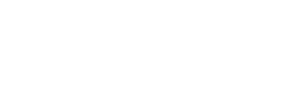 